Jefferson County Guide to Evaluating PowerPoint Presentations 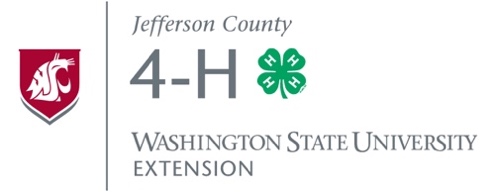 PowerPoint Presenter Qualifications: Junior, Intermediate, and Senior 4-Hers may use PowerPoint in presentations/demonstrations.PowerPoint presenters must know how to set up all needed equipment including computer, projection screen, projector, etc. with minimal or no help.PowerPoint Evaluation Guidelines:Text Fonts, sizes, styles, and colors are used consistently. Language is simple and direct. One major point or a series of related points I presented on each slide. (A general rule to follow: no more than six lines on each slide and no more than six words on each line.)Uppercase and lowercase letters are used. Audience members can easily read the text from anywhere in the room. Visuals Visuals, graphics, and animations are used to focus audience attention or to convey content, not just for decoration or entertainment. Charts and graphs are clearly labeled and data can be read from anywhere in the room. Proper credit is given for photos/visuals used with permission from outside sources. Color High-contrast colors are used for fonts and backgrounds to increase visual appeal and legibility. Color is used purposely – to highlight key points, visually guide viewers, etc. Tips for PowerPoint Presenters: Always have a “back-up” plan in case of technical difficulties (posters, note cards, etc.).Talk to the audience, not to the computer or projection screen. Elaborate on information presented on-screen and do not read directly from the slides.Stand so that all audience members can see the entire screen.Remember to think about your audience: What do you want them to learn? How will you know whether they learned it? You (the presenter) should be the CENTER of the presentation – the PowerPoint, poster, or other visual aid is there only to support what you are saying. Choose the most effective presentation methods. If posters or actual items/demonstrations will work as well or even better, why use PowerPoint? A simple, consistent design allows the audience to focus on your message. Too many different fonts, styles, colors, images, or sounds can be distracting. Not all the templates supplied in the PowerPoint software are visually pleasing or well designed. You can create your own clean, simple template using basic colors and text. It is important to be prepared: extra cords, batteries, overheads or posters in case the computer doesn’t work. Content adapted from Iowa State University and Jennifer Hoyer, 2005 Ag Education graduate. 